Siostry Pasjonistki św. Pawła od KrzyżaUl. Grabowa 16/1808-110 SIEDLCE PolskaNome (Imię)Nascita (data ur)Padre (Ojciec)NoellaCognome (nazwisko)Luogo (miejsce ur)Madre (matka)MuyakaFoto/zdjęcie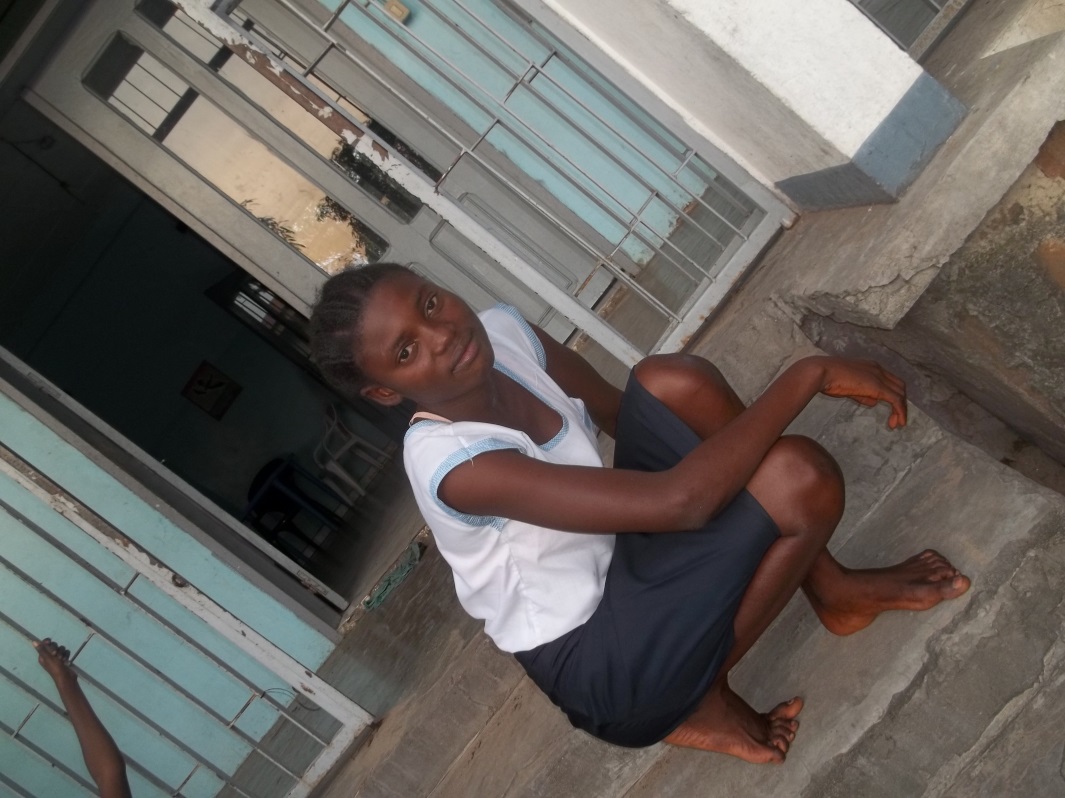 Storia del bimbo / Historia dzieckaNoella, straciła swoją mamę we wczesnym dzieciństwie. Kobieta ta była drugą żona ojca. Dziewczynka została powierzona opiece pierwszej żonie ojca, która jej nie akceptowała i oskarżała, że jest czarownicą, która chce zabić ją i wszystkie jej dzieci. Po jednej z podróży do ojca, kobieta znęcała się nad dziewczyną, aż ta była zmuszona uciec z domu. Kobieta ta wymyśla wiele przerażających rzeczy, natomiast ojciec nigdy nie chciał przyjąć z powrotem swej córki.Storia del bimbo / Historia dzieckaNoella, straciła swoją mamę we wczesnym dzieciństwie. Kobieta ta była drugą żona ojca. Dziewczynka została powierzona opiece pierwszej żonie ojca, która jej nie akceptowała i oskarżała, że jest czarownicą, która chce zabić ją i wszystkie jej dzieci. Po jednej z podróży do ojca, kobieta znęcała się nad dziewczyną, aż ta była zmuszona uciec z domu. Kobieta ta wymyśla wiele przerażających rzeczy, natomiast ojciec nigdy nie chciał przyjąć z powrotem swej córki. (Dobroczyńca/adres)    Zespół Oświatowy im. Jana Pawła II w Stoku LackimUl. Siedlecka 135 08-110 Siedlce (Dobroczyńca/adres)    Zespół Oświatowy im. Jana Pawła II w Stoku LackimUl. Siedlecka 135 08-110 SiedlceQuota annuale (Kwota roczna)    123.00 zł.Quota annuale (Kwota roczna)    123.00 zł.